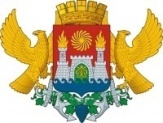 АДМИНИСТРАЦИЯ ГОРОДСКОГО ОКРУГА С ВНУТРИГОРОДСКИМ ДЕЛЕНИЕМ«ГОРОД МАХАЧКАЛА»УПРАВЛЕНИЕ ОБРАЗОВАНИЯ Г. МАХАЧКАЛЫМУНИЦИПАЛЬНОЕ БЮДЖЕТНОЕ ОБЩЕОБРАЗОВАТЕЛЬНОЕ УЧРЕЖДЕНИЕ«ЛИЦЕЙ №52»ул. Громова,6-ж, Республика Дагестан,  г. Махачкала, 367009,  факс(8722)69-47-80    тел. 69-47-80              e-mаil: ege200652@yandex.ru ОГРН 1060560002282,ИНН/КПП 0560022085/057301001 , ОКПО  49166700   06.04.2020 года                                                                                                                   № ____   Памятка для учащихся в период дистанционного обученияВ период с 06 апреля по 30 апреля 2020 года  учащиеся лицея переводятся на дистанционное обучение с  применением электронного обучения и дистанционных образовательных технологий. Обучение будет проходить без посещения лицея.Для прохождения дистанционного обучения необходимо:Ознакомиться с расписанием занятий, которое размещено на сайте образовательной организации в разделе «Дистанционное обучение»:На период ДО действует основное расписание лицея с некоторыми        изменениями  Начало уроков в 1000 часов  Длительность урока – 30 минутНаходиться за компьютером, исходя из возрастной категории обучающихся, соблюдая нормативные требования СанПиН:             1-м классам – 10 минут             2-5-м классам – 15 минут            6-7-м классам – 20 минут            8-9-м классам – 25 минут            10-11-м классам – 30 минутКаждый день, согласно расписания, в созданных учебных группах в мессенджере WhatsApp учителями-предметниками будет осуществляться рассылка заданий по предметам с указанием ссылок на онлайн – конференции, вэб – занятия, консультации, практические задания, с применением онлайн – ресурсов. Вся информация доступна в разделе «Дистанционное обучение» на официальном сайте лицея. На официальный сайт лицея можно перейти по следующей ссылке https://makhachkala52.dagestanschool.ru/В данных учебных группах размещаются расписание и темы уроков, домашние задания. В случае необходимости преподаватели могут прикреплять к урокам файлы, в которых содержится информация по теме урока и ссылки на образовательные ресурсы. 1.7 Передача выполненных заданий осуществляется следующим способом: рукописные работы необходимо сфотографировать или отсканировать и направить учителю-предметнику на проверку, при этом каждый файл необходимо назвать: ФИ + класс + предмет (например: Магомедов Ахмед, 7-1, литература). Неподписанные работы приниматься и оцениваться не будут, что приведет к отсутствию информации о выполнении задания.    По результатам выполнения заданий учителя выставляют оценки учащимся.1.9 При помощи мессенджера WhatsApp родители могут задать вопрос классному руководителю и получить ответ.Для онлайн-коммуникации при обучении с применением дистанционных образовательных технологий и дальнейшей оперативной связи, рекомендуется использовать образовательные платформы: https://resh.edu.ru/, https://uchi.ru/.Не пропускать занятия! Посещать занятия в дистанционном режиме, согласно установленного расписания, вовремя выполнять проверочные и домашние задания. Помните, что дистанционное обучение – не каникулы, а продолжение обучения в другом формате! Отсутствие на занятии (невыход в онлайн-режим) считается пропуском занятия и влечёт последствия в виде неуспеваемости по предмету. В случае отсутствия у учащегося технической возможности проходить обучение дистанционно в связи с отсутствием компьютера (ноутбука, планшетного компьютера), обучение осуществляется по составленному преподавателями индивидуальному учебному плану. Индивидуальный учебный план предусматривает изучение материала, выполнение проверочных работ и домашних заданий и направление преподавателю запрашиваемых контрольных срезов по электронной почте или в созданном преподавателем чате в социальных сетях (возможно при использовании мобильного телефона с установленным подключением к Интернету).4.   Получить подробную информацию по вопросам организации дистанционного обучения и используемых для этого ресурсах можно у классного руководителя.Просим предельно ответственно отнестись к данной форме обучения и неукоснительно соблюдать рекомендации по соблюдению правил профилактики вирусных заболеваний, в том числе, исключить пребывание в местах массового скопления людей!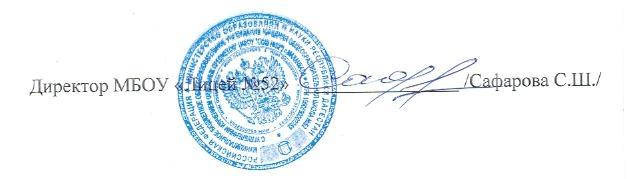 